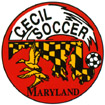 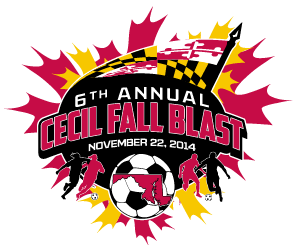 CECIL FALL BLASTSATURDAY, NOVEMBER 22, 2014REVISED 11/11/14U-13 GIRLS ( 11 V 11 )  KSC JAGUARSMSI FLAMESSCCSA DRAGONSRIVER S.C. SPIRIT-RIPTIDEFIELDAGEHOMEVISITOR    9:30 AM7U-13 GKSC JAGUARSMSI FLAMES    9:30 AM8U-13 GSCCSA DRAGONSRIVER S.C. SPIRIT-RIPTIDE  11:30 AM7U-13 GMSI FLAMESSCCSA DRAGONS  11:30 AM8U-13 GRIVER S.C. SPIRIT-RIPTIDEKSC JAGUARS   1:30 PM7U-13 GMSI FLAMESRIVER S.C. SPIRIT-RIPTIDE   1:30 PM8U-13 GSCCSA DRAGONSKSC JAGUARS